ПРЕСС-РЕЛИЗ09.03.2022Гидротехнические сооружения Курской АЭС готовы к прохождению весеннего паводкаСостояние гидротехнических сооружений Курской АЭС и их готовность к прохождению паводкового периода проверила специальная комиссия в составе представителей Верхне-Донского управления Ростехнадзора, главного управления МЧС России по Курской области, отдела водных ресурсов Донского водного управления и комитета экологической безопасности и природопользования Курской области, а также членов паводковой комиссии КуАЭС.На атомной станции действуют более 30-и гидротехнических сооружений (ГТС) – это насосные станции, дамбы, каналы, бассейны, водозаборные сооружения. Ключевое значение имеет ограждающая дамба протяженностью 13,7 километра, которая образует чашу водоема-охладителя атомной станции и отделяет его от русла реки Сейм.«Комиссия провела осмотр всего комплекса гидротехнических сооружений Курской АЭС первой и второй очереди. Состояние объектов, рабочая документация соответствуют нормам. Все гидротехнические сооружения Курской АЭС полностью готовы к наступлению паводков», – сообщил в заключение начальник отдела государственного энергетического надзора и надзора за ГТС по Курской области Верхне-Донского управления Ростехнадзора Вадим Трунов.Курская АЭС является крупнейшим в Среднерусском Черноземье генерирующим источником электроэнергии. Доля атомной станции в установленной мощности всех электростанций региона составляет более 50%. Она обеспечивает электроэнергией большинство промышленных предприятий области.Управление информации и общественных связей Курской АЭС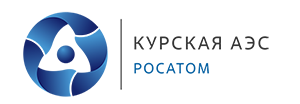 